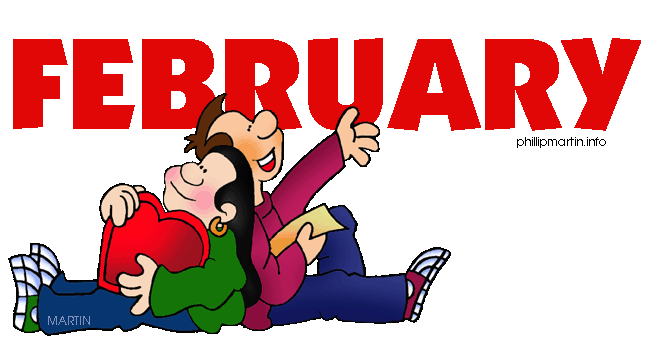 Third Grade Newsletter   Reading Workshop   In Teacher’s College Reading, we will continue working on Character Studies. Our children will be working on an in depth character analysis, following a character’s journey, and comparing and contrasting characters across books. We will continue to make predictions, and finding the main idea with supporting details.  They will be working in together in book clubs.  They will have a chance to share their ideas and further their thinking with one another.After winter recess we will transition into the test prep unit.  We will be focusing on strengthening our students test takings skills, as well as building stamina.    Students have been tested and should have new reading levels.  They will continue to log them.  Please encourage them to read books at a higher level and to read out loud to someone at home. Also, please ask your child questions about the book they are reading     Social StudiesWe will be continuing our exploration of the cultures of the world including Africa, Asia, and Europe.  ScienceMrs. Giardina is finishing up forces and will begin to work on simple machines.Writing WorkshopWe are writing literary essays. The children are working making a claim and using evidence from a story to prove it. We will then move into the test prep unit of study. Math WorkshopWe will be finishing our unit on division and will begin working on fractions.  It is imperative that your child memorizes the multiplication facts.Important DatesFebruary 5Th- Lunar New Year- No SchoolFebruary 12th–Family Engagement 430pm-730pmFebruary 14th- Wear Read DayFebruary 18th-22nd-Winter Break- No School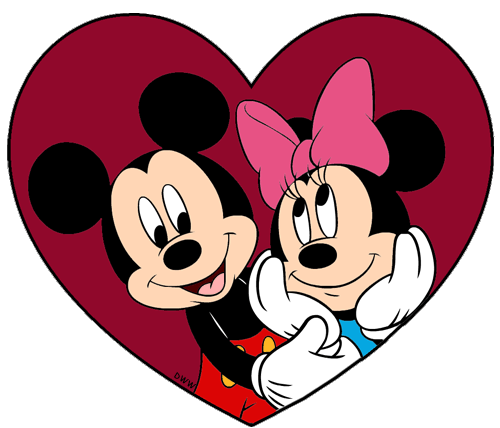 